                                       Календарь патриотических датДатаЗнаменательные события МероприятиеСентябрь 2-ое воскресенье05 сентября12 сентябряДень танкиста. Международный День Мира.Международный день памяти жертв фашизмаВыставка рисунков и плакатов.Кинолекторий. Просмотр документального фильма о войне.ОктябрьОформление стенда в библиотеке “Календарь патриотических дат”Ноябрь 04 ноября16 ноябряДень народного единства России. День морской пехоты.Тематическая выставка книг.Традиционный фестиваль Республик. Презентации кухни разных народов.Декабрь 05 декабряДень начала контрнаступления Советских войск против немецко-фашистских войск в битве под Москвой (1941 год)Презентации по теме.Январь 27 январяДень воинской славы России. День снятия блокады города Ленинграда.Выставка художественной и документальной литературы о блокадном Ленинграде. Февраль 02 февраля23 февраля День разгрома Советскими войсками немецко-фашистских войск в Сталинградской битве (1943 год). День защитника Отечества.Подбор статей в периодической печати. Фотовыставка.Март 18 марта27 мартаМеждународный день музеев. Международный день театра.Посещение музея. Просмотр спектаклей военной тематики.Апрель 2-ое воскресенье11 апреля18 апреляДень войск противовоздушной обороны страны. День освобождения узников концлагерей.Международный день памятников и исторических мест.Тематическая выставка книг. Кинолекторий. Просмотр документального фильма “Чтобы помнить”.Оформление альбома памятных мест города.Май 09 мая28 маяДень Победы День пограничника.Встреча с ветеранами и военнослужащими. Поздравление с праздником.Июнь 22 июняДень памяти и скорби.Фотовыставка “Дорогами войны”. Фотографии военных лет из семейных архивов.Июль
Август 4-ое воскресенье июля12 августа23 августаДень Военно– морского флотаДень Военно-воздушных сил.День разгрома советскими войсками немецко-фашистских войск в Курской битве (1943 г.).Кинолекторий “ Курская битва “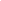 